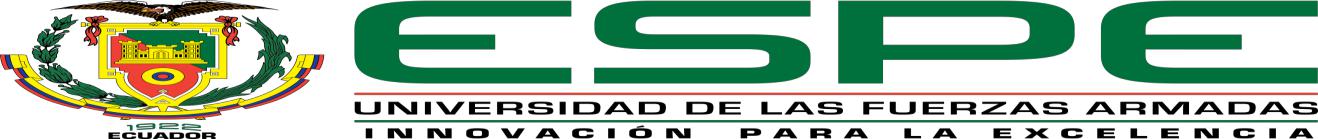 Sangolquí, XX de marzo de 2023SeñoresUNIDAD DE ADMISIÓN Y REGISTROPresente. -Por medio del presente, pongo en su conocimiento el presente Certificado Provisional, para fines de matriculación en la Unidad de Titulación, Unidad de Integración Curricular o PAC, que en los registros de prácticas preprofesionales de la carrera de “NOMBRE DE LA CARRERA” el estudiante “NOMBRES Y APELLIDOS” presenta las siguientes actividades:El estudiante deberá finalizar el proceso correspondiente para presentar el certificado de prácticas preprofesionales y de servicio comunitario previo a la defensa o finalización de su Unidad de Titulación o Unidad de Integración Curricular.Particular que comunico para los fines pertinentes.Atentamente,NOMBRE DEL COORDINADOR	COORDINADOR DE PRÁCTICAS PREPROFESIONALES DE LA CARRERA DE “NOMBRE DE LA CARRERA”PRÁCTICAS PRE PROFESIONALESFECHA DE INICIO (dd/mm/año)FECHA DE FINALIZACIÓN (dd/mm/año)NÚMERO DE HORASINSTITUCIÓN/EMPRESA/COMUNIDADOBSERVACIONESPasantíasPara cada registro realizado o en ejecución, favor indicar si están finalizadas, caso contrario, colocar el tipo y número de documento que evidencie el inicio y fin previsto de las actividades, y adjuntarlo a este certificado provisional. Ejemplos: MEMORANDO ESPE-UGVS-2020-XXXX. Convenio o contrato individual con XXXXX de fecha …….En caso de no poseer actividad en un tipo de práctica, favor eliminar la fila correspondiente.Prácticas pre profesionales no remuneradasPara cada registro realizado o en ejecución, favor indicar si están finalizadas, caso contrario, colocar el tipo y número de documento que evidencie el inicio y fin previsto de las actividades, y adjuntarlo a este certificado provisional. Ejemplos: MEMORANDO ESPE-UGVS-2020-XXXX. Convenio o contrato individual con XXXXX de fecha …….En caso de no poseer actividad en un tipo de práctica, favor eliminar la fila correspondiente.Ayudantía de cátedraPara cada registro realizado o en ejecución, favor indicar si están finalizadas, caso contrario, colocar el tipo y número de documento que evidencie el inicio y fin previsto de las actividades, y adjuntarlo a este certificado provisional. Ejemplos: MEMORANDO ESPE-UGVS-2020-XXXX. Convenio o contrato individual con XXXXX de fecha …….En caso de no poseer actividad en un tipo de práctica, favor eliminar la fila correspondiente.Ayudantía de investigaciónPara cada registro realizado o en ejecución, favor indicar si están finalizadas, caso contrario, colocar el tipo y número de documento que evidencie el inicio y fin previsto de las actividades, y adjuntarlo a este certificado provisional. Ejemplos: MEMORANDO ESPE-UGVS-2020-XXXX. Convenio o contrato individual con XXXXX de fecha …….En caso de no poseer actividad en un tipo de práctica, favor eliminar la fila correspondiente.